СПРАВОЧНЫЙ ЦЕНТР ЧЕСТОНОГО ЗНАКА.https://kb.crpt.ru/home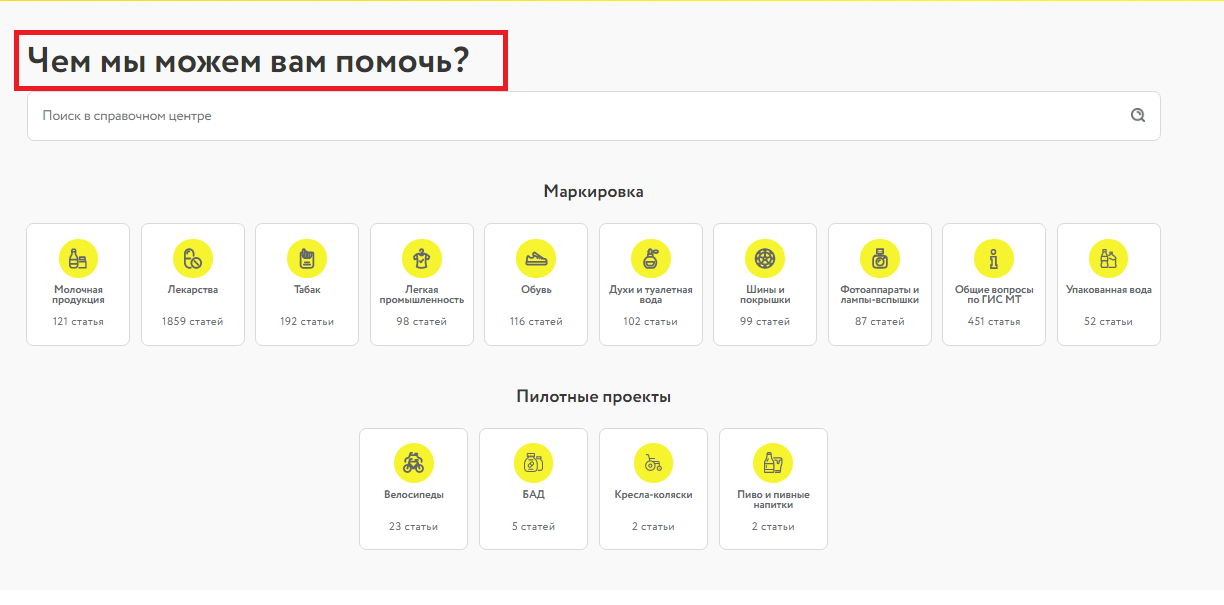 